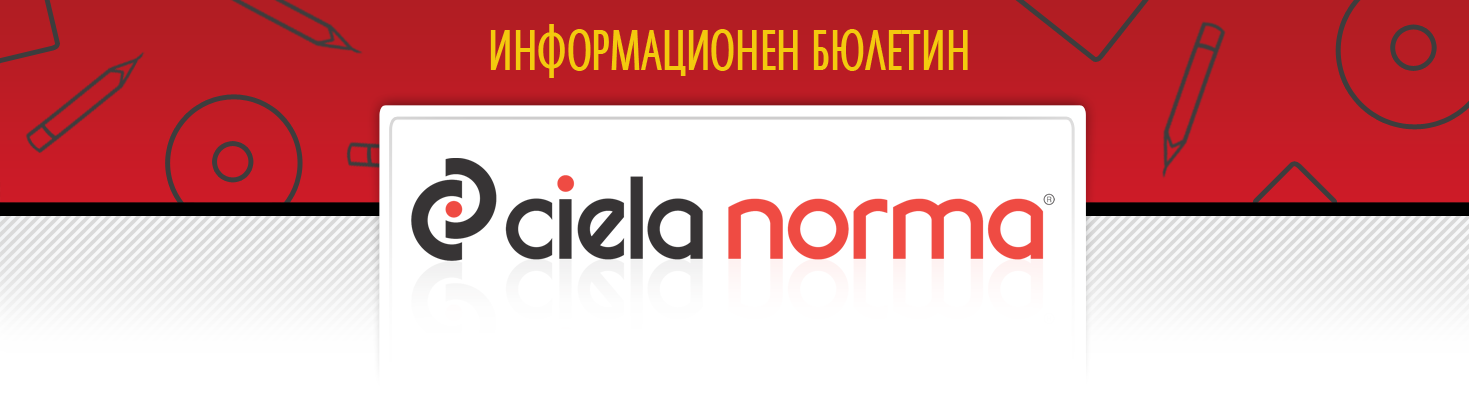 17.08.2018 г.Сиела Норма АДбул. Владимир Вазов 9, София 1510Тел.: + 359 2 903 00 00http://www.ciela.netБЕЗПЛАТЕН ДОСТЪП ДООФИЦИАЛЕН РАЗДЕЛ НА ДЪРЖАВЕН ВЕСТНИКhttp://www.ciela.net/svobodna-zona-darjaven-vestnikНОРМИАКЦЕНТИ - Държавен вестник, бр. 67 от 2018 годинаИзменено и допълнено е Постановление № 110 на Министерския съвет от 2010 г. Допълват се функциите на Съвета по координация, мониторинг и контрол на разработването, изпълнението и отчитането на Програмата за управление на правителството на Република България за периода 2017 - 2021 г. Новите функции засягат изпълнението на мярка 251 "Приемане на национална стратегия за развитие България 2030" от Цел 68 "Осигуряване на условия за висок, устойчив, балансиран и включващ икономически растеж" на Програмата и представляват организиране и координиране на разработването на проект на националния стратегически документ.Обнародвано е Постановление № 165 от 7 август 2018 г. Министерският съвет одобри допълнителни трансфери по бюджетите на общини за 2018 г. в общ размер на 110,9 млн. лв. и 358 хил. лв. за ремонт и довършителни дейности на православни храмове в гр. Варна и гр. Русе. Разчетени са средства по бюджета на община Пловдив в размер на 9 млн. лв.  за финансиране на изграждането на нова или обновяване на съществуваща културна инфраструктура (художествени галерии, кина, зали за временни експозиции) и за обновяване на друга градска среда (площад "Централен" и прилежащи културни пространства и др.). Финансираните обекти са в изпълнение на приетата с Решение № 302 на Министерския съвет от 2 юни 2017 г. Многогодишна програма (2015 - 2019 г.) за подкрепа на избрания за Европейска столица на културата български град. По бюджета на Столична община е предвиден допълнителен трансфер в размер на 15 млн. лв. за финансиране изграждането на разширение на метрото -  Трета метролиния, етапи І и ІІ, участъка от бул. "Владимир Вазов" - ЦГЧ - жк "Овча купел" -  кв. "Горна баня". Проектът е продължение на изграждащата се Трета метролиния от бул. "Владимир Вазов“ до жк "Овча купел" със съвместна жп спирка и метростанция на жп линията София - Перник в кв. "Горна баня" и ново метродепо в кв. "Земляне". С постановлението са одобрени средства по бюджетите и на редица други общини, които са предназначени приоритетно за ремонт на общинска улична мрежа и за реализиране на редица инфраструктурни проекти в подкрепа на общинската социална и жилищна среда. Допълнителните трансфери по бюджетите на общините и по бюджета на Министерския съвет се предоставят за сметка на предвидените средства в централния бюджет за 2018 г. и за сметка на преструктуриране на разходите и/или трансферите по централния бюджет за 2018 г.Обнародвано е Постановление № 166 от 7 август 2018 г. Във връзка с влизането в сила на Регламент 2016/679 на Европейския парламент за защитата на физическите лица, във връзка с обработването на лични данни се правят промени в нормативни актове, които уреждат структурата и организацията на дейността на Министерството на труда и социалната политика. Разписват се функциите на длъжностно лице по защита на личните данни. Въвеждат се функционални промени в отделните дирекции на министерството, чиято цел е повишаване на ефективността на административните процеси, качеството на предоставяните електронни административни услуги и включване на допълнителни дейности, съобразно тяхната функционална компетентност. Общата численост на МТСП се увеличава с четири щатни бройки, които ще бъдат осигурени чрез намаляване на числеността на Агенцията по заетостта с три щатни бройки и на Националния институт за помирение и арбитраж с една щатна бройка.Обнародвано е Постановление № 169 от 7 август 2018 г. Правителството отпусна 1 612 510 лв. за откриване на Посолство на Република България в Рияд, Кралство Саудитска Арабия. В рамките на визитата на министър-председателя Бойко Борисов в Кралството през ноември 2017 г. бяха изразени конкретните измерения за откриване на българско посолство в саудитската столица. Приоритет в двустранните отношения между Република България и Кралство Саудитска Арабия е привличането на инвестиции в България, както и стимулирането на контактите между представителите на бизнеса на двете държави. За да бъдат изпълнени заложените цели, посолството ни в саудитската столица ще се състои освен от политическа и консулска служба, и от служба по търговско-икономическите въпроси.Обнародвана е Наредба № 8121з-908 от 2 август 2018 г. С нея се определят условията и редът за изплащане на допълнителни възнаграждения на държавните служители в Министерството на вътрешните работи за научна степен, за полагане на труд през нощта от 22,00 до 6,00 ч., за полагане на труд на официални празници, за времето на разположение, както и за изпълнение на специфични служебни дейности. Допълнително възнаграждение за научна степен се изплаща на държавните служители, които притежават научна степен по дисертационен труд по научна специалност, свързана с длъжностните задължения на служителя. За работа през дните на официални празници, независимо дали представлява извънреден труд, или не, на държавните служители се изплаща допълнително възнаграждение. За времето, през което с писмена заповед и/или график, издадени от съответния ръководител, държавният служител е на разположение и се намира извън местоработата си, се изплаща допълнително възнаграждение за всеки час или част от него.Обнародвана е Наредба № 1 от 1 август 2018 г. Разписват се специфичните изисквания за постъпване на държавна служба в дирекцията, осъществяваща дейностите по противодействие на корупцията чрез разкриване на прояви на лица, заемащи висши публични длъжности.АКЦЕНТИ - Държавен вестник, бр. 68 от 2018 годинаИзменен и допълнен е Устройственият правилник на Агенция за социално подпомагане. Актът се привежда в съответствие с Регламент (ЕС) 2016/679 на Европейския парламент за зашитата на физическите лица, във връзка с обработването на лични данни. Постига се по-добра ефикасност и ефективност във функционирането на администрацията. Числеността на общата администрация на Агенцията за социално подпомагане се намалява със седем щатни бройки. Числеността на специализираната администрация и общия брой дирекции "Социално подпомагане" се запазва. Изменена и допълнена е Наредба № 75 от 2006 г. Чрез промените се транспонира Директива за изпълнение (ЕС) 2018/484 на Комисията от 21 март 2018 година. С въвеждането на директивата ще се определят специфични изисквания за гарантиране на качеството на посадъчния материал на определени родове и видове от семейство Palmae, които са най-широко разпространени на пазара на ЕС и са застрашени от заразяване с вредителя Rhynchophorus ferrugineus (Olivier), в случай че тези изисквания не бъдат изпълнени. В най-застрашените части на територията на Съюза Rhynchophorus ferrugineus е широко разпространен неприятел което показва, че карантинния подход, като основно средство за регулиране на разпространението не е достатъчен. Повишени са изискванията при извършване на визуална полска инспекция. Растенията от рода Palmae, с диаметър на стъблото на основата над 5 см, трябва да отговарят на следните изисквания: да произхождат от зона, която е определена като свободна от Rhynchophorus ferrugineus (Olivier) от отговорния официален орган в съответствие със съответните международни стандарти за фитосанитарни мерки и през последните две години непосредствено преди пускането им на пазара да са отглеждани на място на територията на Европейския съюз, която е физически напълно защитена от Rhynchophorus ferrugineus (Olivier), или на място на територията на Съюза, където са въведени съответните превантивни мерки срещу този вредител.Изменена е Наредба № 31 от 2007 г. При предоставяне на административна услуга, свързана с разрешаване на клинични изпитвания с лекарствени продукти за заявители и възложители, които са регистрирани като дружества на територията на Република България няма да се изисква представяне на документ, а само данни за Единния идентификационен код на дружеството или кооперацията от търговския регистър. По този начин ще може да се извърши служебна проверка от компетентните органи, поради наличие на публични регистри. По отношение на възложители и заявители на административната услуга, които са регистрирани в друга държава - членка на ЕС, или в държава - страна по Споразумението за ЕИП се запазва изискването да се представя копие от документ за актуална регистрация по националното законодателство, издаден от компетентен орган на съответната държава. Обнародван е Правилник за дейността на Комисията по академична етика. С него се определя организацията на дейността на Комисията по академична етика към министъра на образованието и науката. Комисия подпомага министъра при осъществявания от него контрол върху процедурите за придобиване на научни степени, както и за заемане на академични длъжности относно съответствието им с изискванията на ЗРАСРБ, правилника за прилагането му и правилниците на висшите училища и научните организации.Обнародвана е Инструкция № I-4 от 8 август 2018 г. Тя регламентира взаимодействието между Министерството на вътрешните работи и Държавна агенция "Национална сигурност" при изпълнение на дейностите, възложени им по Закона за Министерството на вътрешните работи и Закона за Държавна агенция "Национална сигурност". Взаимодействието има за цел да осигури своевременно и законосъобразно изпълнение на законовите задачи на двете ведомства при максимална ефективност чрез оптимално използване на наличните ресурси.АКТУАЛНОПРЕДСТОЯЩО ОБНАРОДВАНЕ В ДЪРЖАВЕН ВЕСТНИК:ИНТЕРЕСНО18 августМеждународен ден на бездомните животниДен на миньораМеждународен ден на морските фарове19 августСветовен хуманитарен ден20 августСв. прор. Самуил. Св. 37 мчци Пловдивски. Празнуват: Самуил23 августМеждународен ден в памет на жертвите на робството и неговата забранаЕвропейски ден за възпоменание на жертвите на сталинизма и нацизмаСв. мчк Луп. Св. Ириней, еп. Лионски. Преп. Флорентий. Празнуват: ВълкоЗАБАВНО***Задали един и същ въпрос на ученик, икономист и адвокат:- Колко прави 3+3?Ученикът веднага отвърнал:- 3+3 е равно на 6.Икономистът отговорил:- Вероятно е 6, но може да бъде и 7, зависи от икономическата конюнктура.Адвокатът затворил вратата, запалил цигара, седнал на стола си, разгледал няколко сборника със закони и отговорил с въпрос:- Колко искате да прави?***РЕДАКЦИЯГлавен редактор: Валентина СавчеваОтговорен редактор: Сузана ГеоргиеваБезотговорен редактор: Веселин ПетровЕлектронна поща: ciela@ciela.comБрой абонати към 5 април 2018 г. - 3385*** "Действието без знание е фатално. Знанието без действие е безполезно." Действайте с екипа на "Сиела"!***Министерство на вътрешните работиНаредба за изменение и допълнение на Наредба № 8121з-919 от 2017 г. за размера на основните месечни възнаграждения на държавните служители по чл. 142, ал.1, т.1 и ал. 3 от Закона за Министерството на вътрешните работи и размера на началните и максималните заплати за длъжност на лицата, работещи по трудово правоотношениеПредстоящо обнародванеМинистерство на здравеопазванетоНаредба за изменение и допълнение на Наредба № 14 от 2010 г. за условията и реда за извършване на проверки на лечебните заведения от Изпълнителната агенция "Медицински одит"Предстоящо обнародванеМинистерство на външните работиСпоразумение за партньорство и сътрудничество между Европейския съюз и неговите държавни членки, от една страна, и Република Ирак, от друга странаПредстоящо обнародванеВисш адвокатски съветНаредба за изменение и допълнение на Наредба № 4 от 2006 г. за обучение и квалификация на адвокатитеПредстоящо обнародванеМинистерство на земеделието, храните и горитеПоправка в Споразумението за сътрудничество в областта на земеделието, животновъдството и рибарството между МЗХГ на Република България и Министерството на околната среда, водите и земеделието на Кралство Саудитска Арабия Предстоящо обнародване